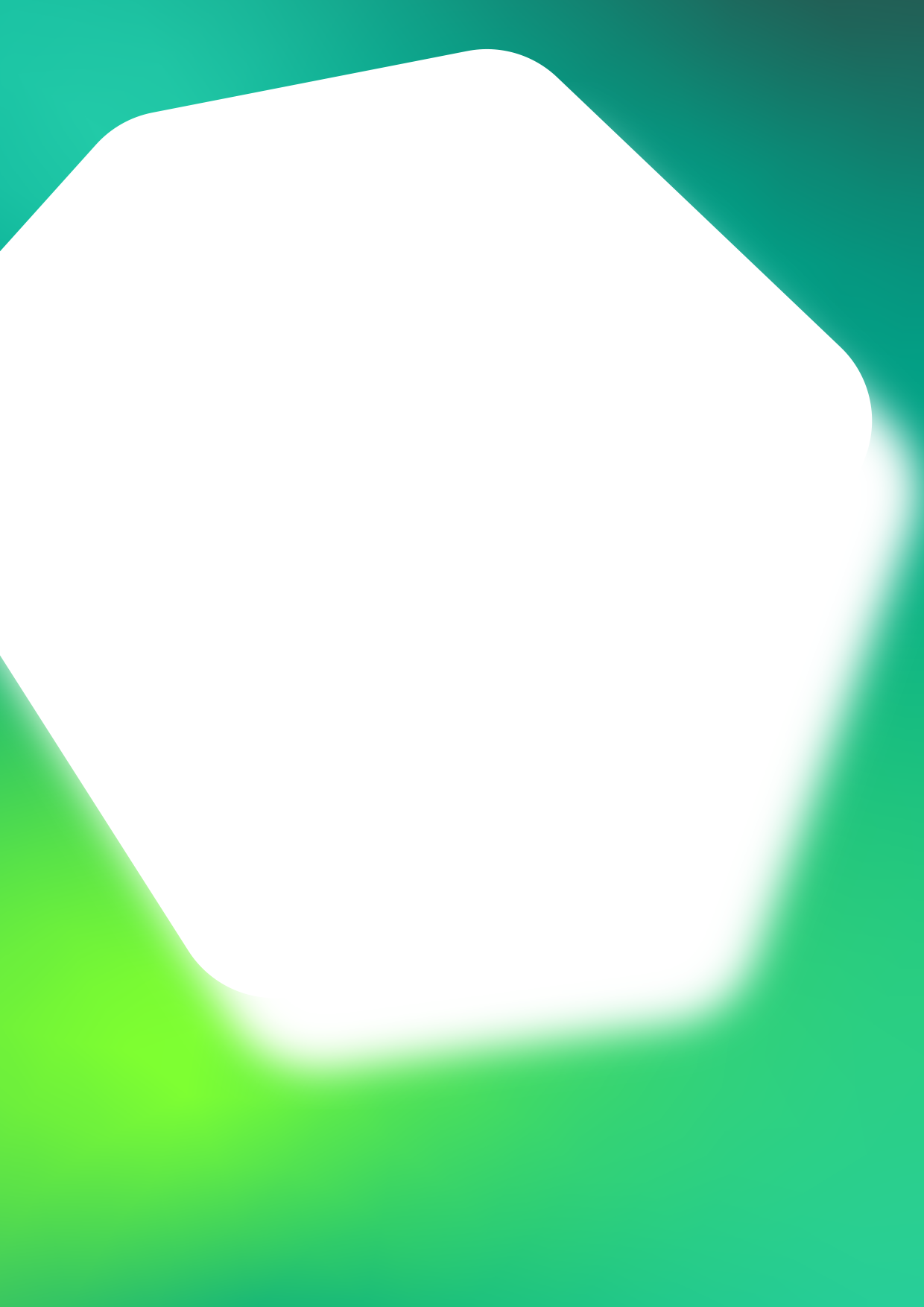 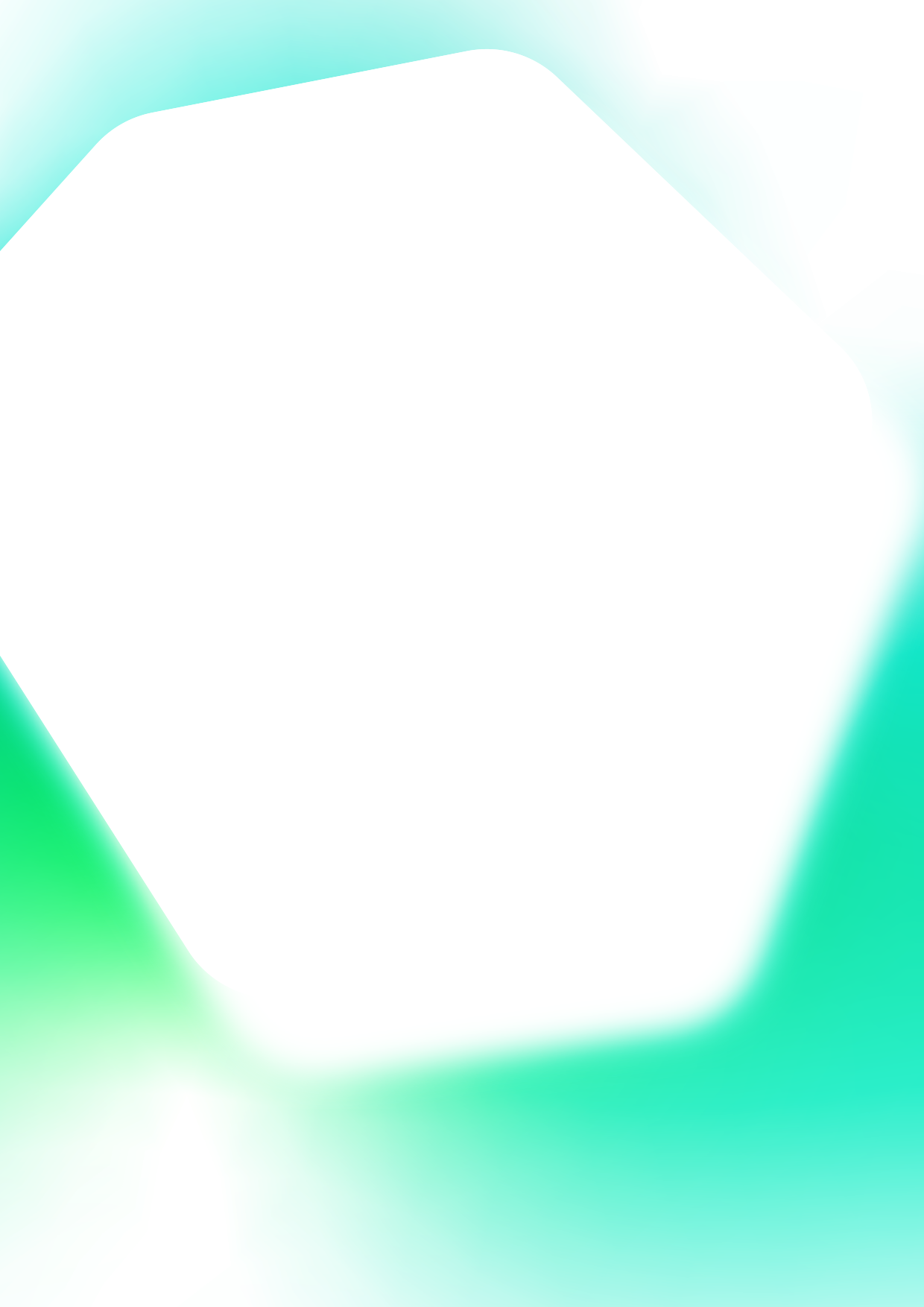 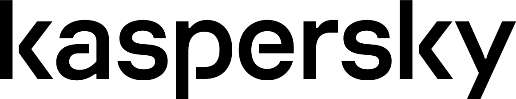 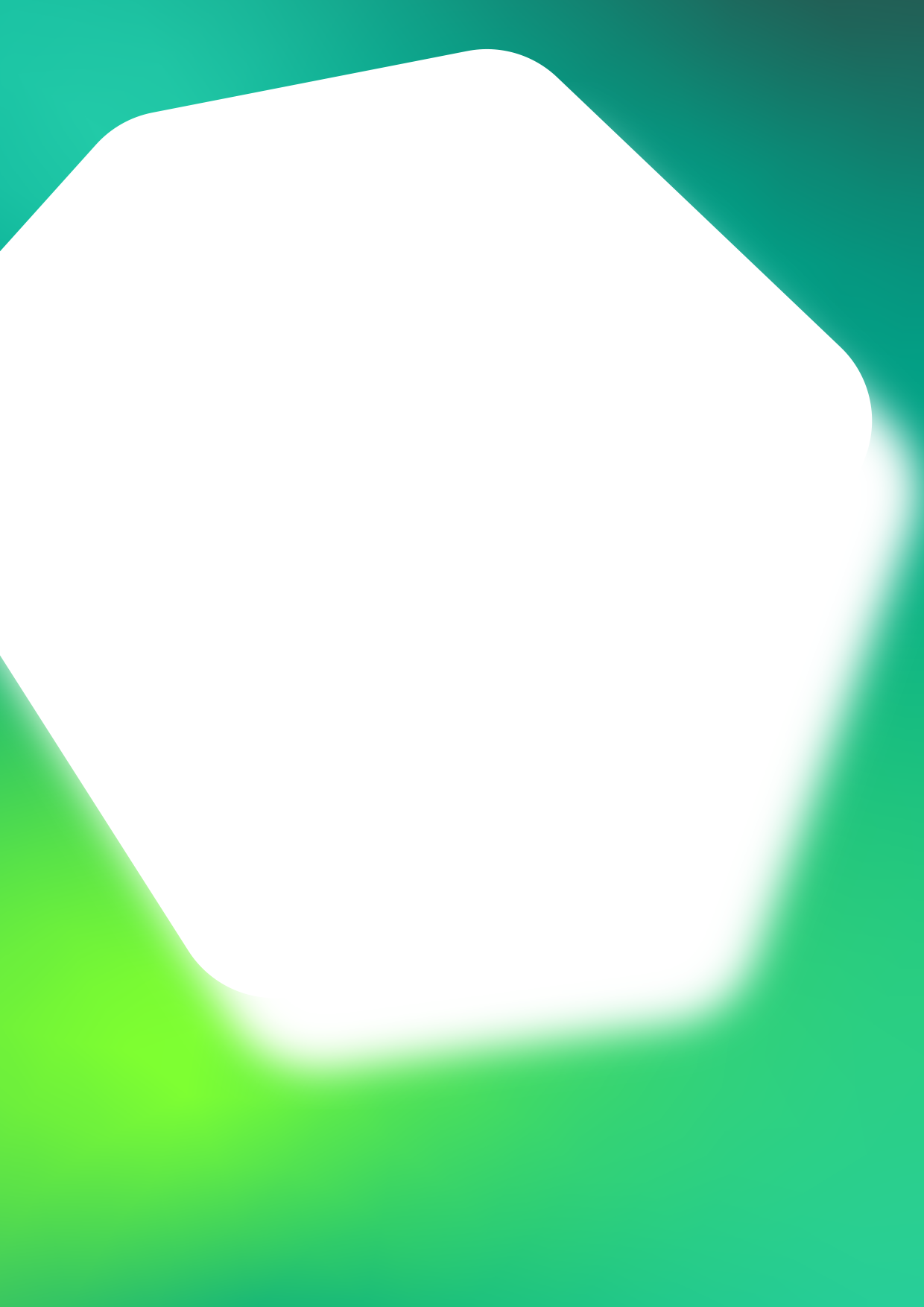 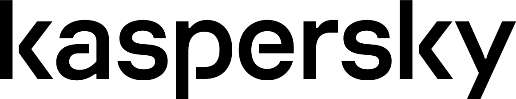 Kids’ Cyber Resilience Online Workshop for Educators
Call for Applications - APACKaspersky is one of the world’s largest privately-held cybersecurity companies with threat intelligence experts active in every region. It has used its unique experience and expertise to undertake extensive research on kids’ online safety.The Kids’ Cyber Resilience Project aims at educating children on how to keep themselves safe online while helping them build resilience from within. This Project is a multi-stakeholder project with parents, educators, students, NGO and government representatives.Call for ApplicationsKaspersky is seeking applications from homeroom teachers and administrative staff to take part in our workshop series aimed at helping them learn about the basics of cyber hygiene, get familiar with Kaspersky’s free tools and resources for teaching online safety in the classroom, and how to support kids become cyber-resilient.Duration1.5 hour (90 minutes) per session each Saturday for 3 weeks (please see Timeline below)22 July | 29 July | 05 August 2023Target Audience- 		Homeroom teachers- 		School administration & management staffGoalsAt the end of the workshop, participants are expected to:Identify the online threats their students face;Understand the different forms of online threats and the ways how their students should respond to these threats;Enumerate ways to support kids on how to recover from unpleasant experience online;Learn best practices among peers and from Kaspersky, and to apply what they have learned to their practice.Learning OutcomesIncreased cybersecurity awarenessIncreased confidence to share cyber hygiene and resilience practices with kidsBetter understanding of kids’ behaviors online and offlineImproved capacity to support kids to recover from setbacks and learn from their experiencesMethodology and DurationWeekly synchronous live group sessions with experts for 1.5 hours, totaling 3 weeks; exercises weaved into each lectureLecturesFacilitated group workQ&A/Reflection sessionApplication RequirementsInterested applicants must register their interest by filling out this form. Applications must be received by 23:59 (GMT+8), 20 July 2023 and will be accepted on a rolling basis.TimelineProgram OverviewContactFor enquiries, email us at academy@kaspersky.com and/or at trishia.octaviano@kaspersky.com. 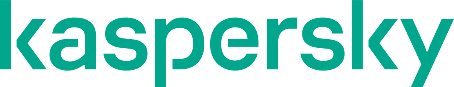 www.kaspersky.com/
www.academy.kaspersky.com
© 2023 AO Kaspersky Lab.
All rights reserved. Registered trademarks and service marks are the property of their respective owners2023ActivitiesJuly 3Call for Applications launchJuly 20Application deadlineJuly 22Session One with Kaspersky’s in-house expertJuly 29Session Two with Kaspersky’s in-house expertAugust 5Session Three with an invited speaker | GraduationFrameworkIdentify & Understand Issues Identify & Understand Issues Identify & Understand Issues Agenda-setting      About the projectCyber threats in schools (statistics, threats, attack vectors)Privacy risksOnline fraud (popular attack methods & how to be safe)Cyber bullyingMisinformationIssue-based analysis; provide context first to justify why it is important to practice cyber hygieneAgenda-setting      About the projectCyber threats in schools (statistics, threats, attack vectors)Privacy risksOnline fraud (popular attack methods & how to be safe)Cyber bullyingMisinformationIssue-based analysis; provide context first to justify why it is important to practice cyber hygieneAgenda-setting      About the projectCyber threats in schools (statistics, threats, attack vectors)Privacy risksOnline fraud (popular attack methods & how to be safe)Cyber bullyingMisinformationIssue-based analysis; provide context first to justify why it is important to practice cyber hygieneB.    Response & Recover Mechanisms B.    Response & Recover Mechanisms B.    Response & Recover Mechanisms Enumerate ways on how kids should respond to different cyber threats (best practices)Scenario-based exercisesEnumerate ways on how kids should respond to different cyber threats (best practices)Scenario-based exercisesEnumerate ways on how kids should respond to different cyber threats (best practices)Scenario-based exercisesC.     Prevent & LearnC.     Prevent & LearnC.     Prevent & LearnCyber hygienePassword security (how to make secure passwords, how to protect them)Safe internet usage (how to surf the web safely)Social media safe usage (how to protect account, what to post, how to manage your digital footprint)Cyber hygienePassword security (how to make secure passwords, how to protect them)Safe internet usage (how to surf the web safely)Social media safe usage (how to protect account, what to post, how to manage your digital footprint)Cyber hygienePassword security (how to make secure passwords, how to protect them)Safe internet usage (how to surf the web safely)Social media safe usage (how to protect account, what to post, how to manage your digital footprint)D. Building Kids’ Cyber Resilience D. Building Kids’ Cyber Resilience D. Building Kids’ Cyber Resilience Impact of internet on kids’ brain development and mental healthUnderstand behaviors online and how they manifest the same offline Case studiesImpact of internet on kids’ brain development and mental healthUnderstand behaviors online and how they manifest the same offline Case studiesImpact of internet on kids’ brain development and mental healthUnderstand behaviors online and how they manifest the same offline Case studies